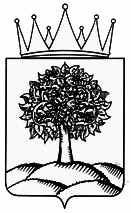 УПРАВЛЕНИЕ ФИНАНСОВ   ЛИПЕЦКОЙ ОБЛАСТИ                         П Р И К А З                                                                     г. Липецк  от  «27»  января 2020 года	     №  16Об утверждении отчета об итогах эмиссии государственных  ценных бумагЛипецкой области 2019 годаВ соответствии со статьей 121.8 Бюджетного кодекса Российской Федерации и постановлением Правительства Российской Федерации от 1 декабря 2012 года № 1238 «О государственной регистрации условий эмиссии и обращения государственных ценных бумаг субъектов Российской Федерации и муниципальных ценных бумаг, изменений, вносимых в условия эмиссии и обращения этих ценных бумаг, а также об отчетах о проведенной эмиссии» приказываю:Утвердить  отчет об итогах эмиссии государственных ценных бумаг Липецкой области 2019 года согласно приложению. Отделу долговых обязательств и государственной собственности (Труфанова С.В.) обеспечить опубликование настоящего приказа в газете «Липецкая газета», на Официальном интернет-портале правовой информации (www.pravo.gov.ru) и на официальном сайте управления финансов Липецкой области http://ufin48.ru в информационно-телекоммуникационной сети «Интернет».Заместитель главы администрации области –начальник управления финансов		                             В.М. Щеглеватых Приложение к приказу управления финансов Липецкой области от 27 января 2020 года № 16 «Об утверждении отчета об итогах эмиссии   государственных  ценных бумагЛипецкой области  2019 года»Отчет об итогах  эмиссии государственных  ценных бумаг  Липецкой области 2019 годаГосударственные регистрационные номера выпусков государственных ценных бумаг, размещение которых осуществлялось в отчетном финансовом году:В отчетном финансовом году были размещены государственные облигации Липецкой области 2019 года в форме именных документарных ценных бумаг с фиксированным купонным доходом и амортизацией долга (далее – Облигации). Государственный регистрационный номер выпуска Облигаций – RU34011LIP0. Порядок размещения ценных бумаг:Эмитентом Облигаций от имени субъекта Российской Федерации – Липецкой области – выступает управление финансов Липецкой области (далее – Эмитент).Уполномоченным агентом, заключившим с Эмитентом государственный контракт на оказание услуг по обслуживанию процедур выпуска, размещения и обращения Облигаций и осуществляющим их продажу по поручению и за счёт Эмитента, является Акционерное общество «Сбербанк КИБ» (далее – Уполномоченный агент). Размещение облигаций осуществлено по открытой подписке путём заключения в соответствии с законодательством Российской Федерации, Генеральными условиями эмиссии и обращения государственных облигаций Липецкой области, утвержденными постановлением администрации Липецкой области от 08 февраля 2013 года № 56 «Об утверждении Генеральных условий эмиссии и обращения государственных облигаций Липецкой области» (с изменениями, внесенными постановлением администрации Липецкой области от 04 июля 2019 года № 303 «О внесении изменений в постановление администрации Липецкой области от 8 февраля 2013 года № 56 «Об утверждении Генеральных условия эмиссии и обращения государственных облигаций Липецкой области»), Условиями эмиссии и обращения государственных облигаций Липецкой области 2019 года в форме именных документарных ценных бумаг с фиксированным купонным доходом и амортизацией долга, утвержденными приказом управления финансов Липецкой области от 10 апреля 2019 года № 96 «Об утверждении Условий эмиссии и обращения государственных облигаций Липецкой области 2019 года в форме именных документарных ценных бумаг с фиксированным купонным доходом и амортизацией долга» (с изменениями, внесенными приказом управления финансов Липецкой области от 19 июля 2019 года № 180 «О внесении изменений в приказ управления финансов Липецкой области от 10 апреля 2019 года № 96 «Об утверждении Условий эмиссии и обращения государственных облигаций Липецкой области 2019 года в форме документарных ценных бумаг на предъявителя с фиксированным купонным доходом и амортизацией долга» (далее – Условия), Решением об эмиссии государственных облигаций Липецкой области 2019 года в форме именных документарных ценных бумаг с фиксированным купонным доходом и амортизацией долга, утвержденным приказом управления финансов Липецкой области от 13 ноября 2019 года № 285 «Об утверждении Решения об эмиссии государственных облигаций Липецкой области 2019 года в форме именных документарных ценных бумаг с фиксированным купонным доходом и амортизацией долга» (далее – Решение), сделок купли-продажи Облигаций между Эмитентом в лице Уполномоченного агента Эмитента, действующего по поручению и за счёт Эмитента, и первыми владельцами Облигаций только с использованием системы торгов Публичного акционерного общества «Московская Биржа ММВБ-РТС» (далее – ПАО Московская Биржа) в соответствии с Правилами проведения торгов на фондовом рынке и рынке депозитов ПАО Московская Биржа, а также другими нормативными документами ПАО Московская Биржа.Размещение Облигаций осуществлялось в форме сбора адресных заявок со стороны покупателей на приобретение Облигаций по ставке купонного дохода на первый купонный период в размере 6,6% (шесть целых шесть десятых) процентов годовых, заранее определённой Эмитентом в порядке, указанном в Условиях и Решении об эмиссии.Дата размещения Облигаций: 28 ноября 2019 года.Даты погашения Облигаций:Погашение номинальной стоимости Облигаций осуществляется частями в следующие сроки (далее – Даты погашения части номинальной стоимости Облигаций):- 20 (двадцати) процентов номинальной стоимости Облигаций – 26 ноября 2020 года;- 20 (двадцати) процентов номинальной стоимости Облигаций – 25 ноября 2021 года;- 20 (двадцати) процентов номинальной стоимости Облигаций – 24 ноября 2022 года;- 20 (двадцати) процентов номинальной стоимости Облигаций – 23 ноября 2023 года;- 20 (двадцати) процентов номинальной стоимости Облигаций – 21 ноября 2024 года.Фактическая цена размещения Облигаций равна 100 (ста) процентам от номинальной стоимости Облигаций.Количество размещенных Облигаций – 2 500 000 (два миллиона пятьсот тысяч) штук.Объем денежных поступлений в областной бюджет от размещения Облигаций – 2 500 000 000 (два миллиарда пятьсот миллионов) рублей.